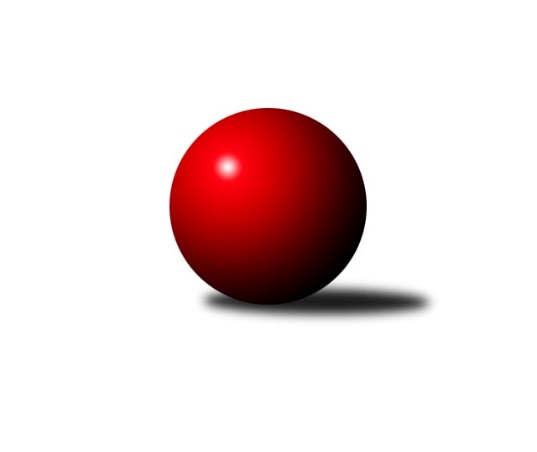 Č.10Ročník 2017/2018	19.5.2024 2. KLZ B 2017/2018Statistika 10. kolaTabulka družstev:		družstvo	záp	výh	rem	proh	skore	sety	průměr	body	plné	dorážka	chyby	1.	KK Zábřeh	10	9	0	1	62.0 : 17.0 	(138.0 : 101.0)	3184	18	2143	1041	31.9	2.	HKK Olomouc ˝B˝	10	6	0	4	39.0 : 41.0 	(112.0 : 126.0)	3085	12	2094	991	38.3	3.	KK PSJ Jihlava	10	5	1	4	42.0 : 37.0 	(128.0 : 108.0)	3151	11	2156	996	40.7	4.	TJ Sokol Husovice	10	5	1	4	40.0 : 40.0 	(125.0 : 112.0)	3185	11	2151	1034	36	5.	SK Baník Ratiškovice	10	4	2	4	37.0 : 43.0 	(112.0 : 126.0)	3139	10	2146	993	41.3	6.	KK Mor.Slávia Brno	10	4	1	5	36.0 : 42.0 	(117.0 : 120.0)	3133	9	2132	1001	36.8	7.	KK Vyškov	10	3	2	5	37.0 : 43.0 	(115.0 : 123.0)	3084	8	2121	963	46.8	8.	TJ ČKD Blansko˝B˝	9	2	1	6	29.0 : 43.0 	(99.0 : 115.0)	3074	5	2107	967	38.4	9.	TJ Sokol Luhačovice	9	2	0	7	27.0 : 43.0 	(99.0 : 114.0)	3128	4	2142	986	39.9Tabulka doma:		družstvo	záp	výh	rem	proh	skore	sety	průměr	body	maximum	minimum	1.	HKK Olomouc ˝B˝	6	5	0	1	30.0 : 18.0 	(75.0 : 67.0)	3142	10	3252	3028	2.	KK Zábřeh	5	4	0	1	30.0 : 9.0 	(73.0 : 47.0)	3239	8	3334	3124	3.	KK Vyškov	6	3	1	2	26.0 : 22.0 	(73.0 : 70.0)	3143	7	3211	3077	4.	KK PSJ Jihlava	5	3	0	2	23.0 : 16.0 	(66.0 : 53.0)	3169	6	3224	3130	5.	TJ ČKD Blansko˝B˝	5	2	1	2	22.0 : 18.0 	(63.0 : 56.0)	3184	5	3232	3111	6.	SK Baník Ratiškovice	5	2	1	2	20.0 : 20.0 	(59.0 : 60.0)	3153	5	3191	3066	7.	TJ Sokol Husovice	4	2	0	2	15.0 : 17.0 	(50.0 : 44.0)	3126	4	3216	3052	8.	KK Mor.Slávia Brno	4	1	1	2	14.0 : 18.0 	(42.0 : 53.0)	3151	3	3226	3098	9.	TJ Sokol Luhačovice	4	1	0	3	10.0 : 21.0 	(42.0 : 52.0)	3137	2	3153	3118Tabulka venku:		družstvo	záp	výh	rem	proh	skore	sety	průměr	body	maximum	minimum	1.	KK Zábřeh	5	5	0	0	32.0 : 8.0 	(65.0 : 54.0)	3173	10	3229	3127	2.	TJ Sokol Husovice	6	3	1	2	25.0 : 23.0 	(75.0 : 68.0)	3195	7	3268	3162	3.	KK Mor.Slávia Brno	6	3	0	3	22.0 : 24.0 	(75.0 : 67.0)	3130	6	3192	3081	4.	KK PSJ Jihlava	5	2	1	2	19.0 : 21.0 	(62.0 : 55.0)	3148	5	3264	3029	5.	SK Baník Ratiškovice	5	2	1	2	17.0 : 23.0 	(53.0 : 66.0)	3136	5	3246	3074	6.	HKK Olomouc ˝B˝	4	1	0	3	9.0 : 23.0 	(37.0 : 59.0)	3071	2	3162	3013	7.	TJ Sokol Luhačovice	5	1	0	4	17.0 : 22.0 	(57.0 : 62.0)	3126	2	3189	3034	8.	KK Vyškov	4	0	1	3	11.0 : 21.0 	(42.0 : 53.0)	3069	1	3145	2996	9.	TJ ČKD Blansko˝B˝	4	0	0	4	7.0 : 25.0 	(36.0 : 59.0)	3047	0	3118	2936Tabulka podzimní části:		družstvo	záp	výh	rem	proh	skore	sety	průměr	body	doma	venku	1.	KK Zábřeh	8	8	0	0	52.0 : 11.0 	(115.0 : 76.0)	3191	16 	4 	0 	0 	4 	0 	0	2.	KK PSJ Jihlava	8	5	1	2	38.0 : 25.0 	(106.0 : 82.0)	3176	11 	3 	0 	1 	2 	1 	1	3.	KK Vyškov	8	3	2	3	33.0 : 31.0 	(97.0 : 94.0)	3070	8 	3 	1 	1 	0 	1 	2	4.	SK Baník Ratiškovice	8	3	2	3	29.0 : 35.0 	(88.0 : 103.0)	3122	8 	2 	1 	1 	1 	1 	2	5.	HKK Olomouc ˝B˝	8	4	0	4	27.0 : 37.0 	(84.0 : 106.0)	3082	8 	3 	0 	1 	1 	0 	3	6.	TJ Sokol Husovice	8	3	1	4	30.0 : 34.0 	(99.0 : 91.0)	3184	7 	1 	0 	2 	2 	1 	2	7.	KK Mor.Slávia Brno	8	2	1	5	26.0 : 36.0 	(92.0 : 98.0)	3139	5 	0 	1 	2 	2 	0 	3	8.	TJ ČKD Blansko˝B˝	8	2	1	5	26.0 : 38.0 	(85.0 : 105.0)	3063	5 	2 	1 	2 	0 	0 	3	9.	TJ Sokol Luhačovice	8	2	0	6	24.0 : 38.0 	(89.0 : 100.0)	3122	4 	1 	0 	3 	1 	0 	3Tabulka jarní části:		družstvo	záp	výh	rem	proh	skore	sety	průměr	body	doma	venku	1.	HKK Olomouc ˝B˝	2	2	0	0	12.0 : 4.0 	(28.0 : 20.0)	3175	4 	2 	0 	0 	0 	0 	0 	2.	TJ Sokol Husovice	2	2	0	0	10.0 : 6.0 	(26.0 : 21.0)	3189	4 	1 	0 	0 	1 	0 	0 	3.	KK Mor.Slávia Brno	2	2	0	0	10.0 : 6.0 	(25.0 : 22.0)	3114	4 	1 	0 	0 	1 	0 	0 	4.	KK Zábřeh	2	1	0	1	10.0 : 6.0 	(23.0 : 25.0)	3151	2 	0 	0 	1 	1 	0 	0 	5.	SK Baník Ratiškovice	2	1	0	1	8.0 : 8.0 	(24.0 : 23.0)	3156	2 	0 	0 	1 	1 	0 	0 	6.	TJ ČKD Blansko˝B˝	1	0	0	1	3.0 : 5.0 	(14.0 : 10.0)	3118	0 	0 	0 	0 	0 	0 	1 	7.	TJ Sokol Luhačovice	1	0	0	1	3.0 : 5.0 	(10.0 : 14.0)	3159	0 	0 	0 	0 	0 	0 	1 	8.	KK PSJ Jihlava	2	0	0	2	4.0 : 12.0 	(22.0 : 26.0)	3093	0 	0 	0 	1 	0 	0 	1 	9.	KK Vyškov	2	0	0	2	4.0 : 12.0 	(18.0 : 29.0)	3128	0 	0 	0 	1 	0 	0 	1 Zisk bodů pro družstvo:		jméno hráče	družstvo	body	zápasy	v %	dílčí body	sety	v %	1.	Jitka Killarová 	KK Zábřeh 	9	/	9	(100%)	24.5	/	36	(68%)	2.	Jana Vejmolová 	KK Vyškov 	9	/	10	(90%)	30	/	40	(75%)	3.	Dana Wiedermannová 	KK Zábřeh 	9	/	10	(90%)	25	/	40	(63%)	4.	Jana Braunová 	KK PSJ Jihlava 	8	/	8	(100%)	26	/	32	(81%)	5.	Romana Švubová 	KK Zábřeh 	7	/	8	(88%)	21	/	32	(66%)	6.	Eliška Kubáčková 	TJ Sokol Husovice 	7	/	9	(78%)	26	/	36	(72%)	7.	Lenka Horňáková 	KK Zábřeh 	7	/	10	(70%)	22	/	40	(55%)	8.	Lucie Kelpenčevová 	TJ Sokol Husovice 	7	/	10	(70%)	21	/	40	(53%)	9.	Martina Dosedlová 	KK Mor.Slávia Brno 	6.5	/	10	(65%)	21	/	40	(53%)	10.	Šárka Nováková 	TJ Sokol Luhačovice 	6	/	8	(75%)	18.5	/	32	(58%)	11.	Karolína Derahová 	KK PSJ Jihlava 	6	/	8	(75%)	17	/	32	(53%)	12.	Silvie Vaňková 	HKK Olomouc ˝B˝ 	6	/	8	(75%)	17	/	32	(53%)	13.	Lenka Pouchlá 	HKK Olomouc ˝B˝ 	6	/	9	(67%)	23	/	36	(64%)	14.	Martina Šupálková 	SK Baník Ratiškovice 	6	/	9	(67%)	21	/	36	(58%)	15.	Monika Wajsarová 	TJ Sokol Husovice 	6	/	9	(67%)	20.5	/	36	(57%)	16.	Kamila Chládková 	KK Zábřeh 	6	/	9	(67%)	18.5	/	36	(51%)	17.	Lenka Wognitschová 	KK Vyškov 	6	/	10	(60%)	21.5	/	40	(54%)	18.	Kristýna Košuličová 	SK Baník Ratiškovice 	6	/	10	(60%)	21	/	40	(53%)	19.	Romana Sedlářová 	KK Mor.Slávia Brno 	6	/	10	(60%)	20	/	40	(50%)	20.	Lenka Kubová 	KK Zábřeh 	5.5	/	10	(55%)	21.5	/	40	(54%)	21.	Monika Anderová 	KK Vyškov 	5	/	8	(63%)	18.5	/	32	(58%)	22.	Ludmila Pančochová 	TJ Sokol Luhačovice 	5	/	8	(63%)	18	/	32	(56%)	23.	Naděžda Musilová 	TJ ČKD Blansko˝B˝ 	5	/	9	(56%)	20	/	36	(56%)	24.	Pavlína Březinová 	KK Mor.Slávia Brno 	5	/	9	(56%)	19.5	/	36	(54%)	25.	Anna Mašláňová 	TJ Sokol Husovice 	5	/	9	(56%)	19.5	/	36	(54%)	26.	Eva Rosendorfská 	KK PSJ Jihlava 	5	/	10	(50%)	22	/	40	(55%)	27.	Hana Malíšková 	HKK Olomouc ˝B˝ 	5	/	10	(50%)	21	/	40	(53%)	28.	Lenka Kričinská 	KK Mor.Slávia Brno 	4.5	/	9	(50%)	18	/	36	(50%)	29.	Soňa Daňková 	TJ ČKD Blansko˝B˝ 	4	/	8	(50%)	20	/	32	(63%)	30.	Šárka Vacková 	KK PSJ Jihlava 	4	/	8	(50%)	18	/	32	(56%)	31.	Zdenka Svobodová 	TJ Sokol Luhačovice 	4	/	8	(50%)	15	/	32	(47%)	32.	Dana Tomančáková 	SK Baník Ratiškovice 	4	/	10	(40%)	21	/	40	(53%)	33.	Jaroslava Havranová 	HKK Olomouc ˝B˝ 	4	/	10	(40%)	20	/	40	(50%)	34.	Šárka Dvořáková 	KK PSJ Jihlava 	3.5	/	6	(58%)	14	/	24	(58%)	35.	Šárka Palková 	TJ ČKD Blansko˝B˝ 	3	/	6	(50%)	11	/	24	(46%)	36.	Eliška Petrů 	TJ ČKD Blansko˝B˝ 	3	/	6	(50%)	11	/	24	(46%)	37.	Šárka Tögelová 	HKK Olomouc ˝B˝ 	3	/	8	(38%)	10	/	32	(31%)	38.	Dana Musilová 	TJ ČKD Blansko˝B˝ 	3	/	9	(33%)	12.5	/	36	(35%)	39.	Monika Niklová 	SK Baník Ratiškovice 	3	/	10	(30%)	16.5	/	40	(41%)	40.	Pavla Fialová 	KK Vyškov 	3	/	10	(30%)	16	/	40	(40%)	41.	Hana Beranová 	SK Baník Ratiškovice 	3	/	10	(30%)	15	/	40	(38%)	42.	Lenka Menšíková 	TJ Sokol Luhačovice 	2.5	/	5	(50%)	10	/	20	(50%)	43.	Andrea Katriňáková 	TJ Sokol Luhačovice 	2.5	/	6	(42%)	10.5	/	24	(44%)	44.	Veronika Štáblová 	KK Mor.Slávia Brno 	2	/	4	(50%)	11	/	16	(69%)	45.	Michaela Žáčková 	KK PSJ Jihlava 	2	/	4	(50%)	9	/	16	(56%)	46.	Kateřina Bajerová 	HKK Olomouc ˝B˝ 	2	/	5	(40%)	11	/	20	(55%)	47.	Monika Rusňáková 	KK Mor.Slávia Brno 	2	/	5	(40%)	10	/	20	(50%)	48.	Michaela Kouřilová 	KK Vyškov 	2	/	5	(40%)	9	/	20	(45%)	49.	Martina Melcherová 	KK PSJ Jihlava 	2	/	5	(40%)	9	/	20	(45%)	50.	Katrin Valuchová 	TJ Sokol Husovice 	2	/	5	(40%)	9	/	20	(45%)	51.	Jana Macková 	SK Baník Ratiškovice 	2	/	6	(33%)	13	/	24	(54%)	52.	Jitka Žáčková 	KK Mor.Slávia Brno 	2	/	6	(33%)	12	/	24	(50%)	53.	Tereza Vidlářová 	KK Vyškov 	2	/	6	(33%)	7	/	24	(29%)	54.	Ivana Pitronová 	TJ Sokol Husovice 	2	/	7	(29%)	12	/	28	(43%)	55.	Hana Krajíčková 	TJ Sokol Luhačovice 	2	/	7	(29%)	9	/	28	(32%)	56.	Ivana Hrouzová 	TJ ČKD Blansko˝B˝ 	2	/	8	(25%)	9	/	32	(28%)	57.	Natálie Součková 	TJ ČKD Blansko˝B˝ 	1	/	1	(100%)	2.5	/	4	(63%)	58.	Simona Koreňová 	KK Vyškov 	1	/	1	(100%)	2	/	4	(50%)	59.	Zita Řehůřková 	TJ ČKD Blansko˝B˝ 	1	/	2	(50%)	5	/	8	(63%)	60.	Jana Mačudová 	SK Baník Ratiškovice 	1	/	2	(50%)	3.5	/	8	(44%)	61.	Marie Chmelíková 	HKK Olomouc ˝B˝ 	1	/	3	(33%)	5	/	12	(42%)	62.	Petra Dočkalová 	KK PSJ Jihlava 	1	/	3	(33%)	5	/	12	(42%)	63.	Olga Ollingerová 	KK Zábřeh 	1	/	4	(25%)	6	/	16	(38%)	64.	Lenka Kalová st.	TJ ČKD Blansko˝B˝ 	1	/	5	(20%)	9	/	20	(45%)	65.	Hana Konečná 	TJ Sokol Luhačovice 	1	/	5	(20%)	6.5	/	20	(33%)	66.	Monika Hubíková 	TJ Sokol Luhačovice 	1	/	6	(17%)	12	/	24	(50%)	67.	Simona Matulová 	KK PSJ Jihlava 	1	/	6	(17%)	8	/	24	(33%)	68.	Ilona Olšáková 	KK Mor.Slávia Brno 	1	/	6	(17%)	7	/	24	(29%)	69.	Elena Fürstenová 	KK Vyškov 	1	/	9	(11%)	11	/	36	(31%)	70.	Markéta Gabrhelová 	TJ Sokol Husovice 	1	/	10	(10%)	17.5	/	40	(44%)	71.	Marketa Nepejchalová 	TJ Sokol Husovice 	0	/	1	(0%)	1	/	4	(25%)	72.	Radana Krausová 	KK PSJ Jihlava 	0	/	1	(0%)	1	/	4	(25%)	73.	Irena Partlová 	KK PSJ Jihlava 	0	/	1	(0%)	1	/	4	(25%)	74.	Helena Konečná 	TJ Sokol Luhačovice 	0	/	1	(0%)	1	/	4	(25%)	75.	Sára Zálešáková 	SK Baník Ratiškovice 	0	/	1	(0%)	1	/	4	(25%)	76.	Jana Nytrová 	KK Vyškov 	0	/	1	(0%)	1	/	4	(25%)	77.	Eliška Fialová 	SK Baník Ratiškovice 	0	/	1	(0%)	1	/	4	(25%)	78.	Radka Šindelářová 	KK Mor.Slávia Brno 	0	/	1	(0%)	0	/	4	(0%)	79.	Tereza Hykšová 	SK Baník Ratiškovice 	0	/	1	(0%)	0	/	4	(0%)	80.	Denisa Hamplová 	HKK Olomouc ˝B˝ 	0	/	7	(0%)	6	/	28	(21%)Průměry na kuželnách:		kuželna	průměr	plné	dorážka	chyby	výkon na hráče	1.	KK Zábřeh, 1-4	3177	2144	1032	32.5	(529.6)	2.	KK MS Brno, 1-4	3176	2149	1027	39.6	(529.5)	3.	KK Blansko, 1-6	3162	2165	997	40.7	(527.1)	4.	TJ Sokol Luhačovice, 1-4	3150	2125	1024	30.4	(525.1)	5.	Ratíškovice, 1-4	3144	2131	1012	37.9	(524.1)	6.	KK Vyškov, 1-4	3127	2139	987	44.5	(521.2)	7.	KK PSJ Jihlava, 1-4	3126	2140	986	42.3	(521.1)	8.	TJ Sokol Husovice, 1-4	3120	2117	1002	40.1	(520.0)	9.	HKK Olomouc, 1-8	3115	2112	1002	39.6	(519.2)Nejlepší výkony na kuželnách:KK Zábřeh, 1-4KK Zábřeh	3334	9. kolo	Jitka Killarová 	KK Zábřeh	597	9. koloKK Zábřeh	3303	3. kolo	Romana Švubová 	KK Zábřeh	585	9. koloKK Zábřeh	3249	1. kolo	Jitka Killarová 	KK Zábřeh	575	3. koloSK Baník Ratiškovice	3246	10. kolo	Jitka Killarová 	KK Zábřeh	575	1. koloKK Zábřeh	3184	6. kolo	Kristýna Košuličová 	SK Baník Ratiškovice	574	10. koloKK Mor.Slávia Brno	3176	6. kolo	Dana Wiedermannová 	KK Zábřeh	573	6. koloKK Zábřeh	3124	10. kolo	Jana Vejmolová 	KK Vyškov	571	1. koloHKK Olomouc ˝B˝	3076	3. kolo	Lenka Horňáková 	KK Zábřeh	571	3. koloTJ ČKD Blansko˝B˝	3044	9. kolo	Lenka Kubová 	KK Zábřeh	566	9. koloKK Vyškov	3042	1. kolo	Martina Šupálková 	SK Baník Ratiškovice	558	10. koloKK MS Brno, 1-4TJ Sokol Husovice	3268	5. kolo	Jana Braunová 	KK PSJ Jihlava	618	3. koloKK PSJ Jihlava	3264	3. kolo	Lucie Kelpenčevová 	TJ Sokol Husovice	582	5. koloKK Mor.Slávia Brno	3226	5. kolo	Eva Rosendorfská 	KK PSJ Jihlava	571	3. koloSK Baník Ratiškovice	3160	1. kolo	Lenka Kričinská 	KK Mor.Slávia Brno	570	10. koloKK Mor.Slávia Brno	3158	1. kolo	Monika Rusňáková 	KK Mor.Slávia Brno	569	5. koloKK Mor.Slávia Brno	3123	10. kolo	Romana Sedlářová 	KK Mor.Slávia Brno	569	1. koloTJ ČKD Blansko˝B˝	3118	10. kolo	Romana Sedlářová 	KK Mor.Slávia Brno	566	5. koloKK Mor.Slávia Brno	3098	3. kolo	Veronika Štáblová 	KK Mor.Slávia Brno	564	10. kolo		. kolo	Pavlína Březinová 	KK Mor.Slávia Brno	563	1. kolo		. kolo	Šárka Palková 	TJ ČKD Blansko˝B˝	563	10. koloKK Blansko, 1-6TJ ČKD Blansko˝B˝	3232	8. kolo	Soňa Daňková 	TJ ČKD Blansko˝B˝	584	8. koloTJ ČKD Blansko˝B˝	3211	3. kolo	Šárka Nováková 	TJ Sokol Luhačovice	568	2. koloTJ ČKD Blansko˝B˝	3206	7. kolo	Naděžda Musilová 	TJ ČKD Blansko˝B˝	566	3. koloTJ Sokol Luhačovice	3189	2. kolo	Jana Braunová 	KK PSJ Jihlava	565	5. koloTJ Sokol Husovice	3181	7. kolo	Soňa Daňková 	TJ ČKD Blansko˝B˝	560	3. koloKK PSJ Jihlava	3181	5. kolo	Dana Musilová 	TJ ČKD Blansko˝B˝	557	7. koloTJ ČKD Blansko˝B˝	3159	5. kolo	Soňa Daňková 	TJ ČKD Blansko˝B˝	554	7. koloTJ ČKD Blansko˝B˝	3111	2. kolo	Dana Musilová 	TJ ČKD Blansko˝B˝	553	8. koloKK Mor.Slávia Brno	3081	8. kolo	Lenka Menšíková 	TJ Sokol Luhačovice	552	2. koloSK Baník Ratiškovice	3074	3. kolo	Lucie Kelpenčevová 	TJ Sokol Husovice	549	7. koloTJ Sokol Luhačovice, 1-4TJ Sokol Husovice	3206	3. kolo	Andrea Katriňáková 	TJ Sokol Luhačovice	574	5. koloKK Zábřeh	3176	5. kolo	Eliška Kubáčková 	TJ Sokol Husovice	562	3. koloHKK Olomouc ˝B˝	3162	1. kolo	Ludmila Pančochová 	TJ Sokol Luhačovice	557	7. koloTJ Sokol Luhačovice	3153	5. kolo	Silvie Vaňková 	HKK Olomouc ˝B˝	556	1. koloTJ Sokol Luhačovice	3139	7. kolo	Ivana Pitronová 	TJ Sokol Husovice	554	3. koloTJ Sokol Luhačovice	3138	3. kolo	Monika Wajsarová 	TJ Sokol Husovice	549	3. koloTJ Sokol Luhačovice	3118	1. kolo	Šárka Tögelová 	HKK Olomouc ˝B˝	549	1. koloKK Mor.Slávia Brno	3113	7. kolo	Lucie Kelpenčevová 	TJ Sokol Husovice	547	3. kolo		. kolo	Monika Hubíková 	TJ Sokol Luhačovice	545	1. kolo		. kolo	Zdenka Svobodová 	TJ Sokol Luhačovice	544	3. koloRatíškovice, 1-4KK Zábřeh	3229	8. kolo	Romana Švubová 	KK Zábřeh	594	8. koloSK Baník Ratiškovice	3191	7. kolo	Dana Tomančáková 	SK Baník Ratiškovice	574	4. koloSK Baník Ratiškovice	3176	8. kolo	Martina Šupálková 	SK Baník Ratiškovice	571	5. koloSK Baník Ratiškovice	3169	5. kolo	Lenka Horňáková 	KK Zábřeh	570	8. koloSK Baník Ratiškovice	3163	4. kolo	Jana Macková 	SK Baník Ratiškovice	570	8. koloTJ Sokol Luhačovice	3121	4. kolo	Pavla Fialová 	KK Vyškov	567	5. koloKK Vyškov	3094	5. kolo	Lenka Pouchlá 	HKK Olomouc ˝B˝	557	7. koloHKK Olomouc ˝B˝	3013	7. kolo	Hana Krajíčková 	TJ Sokol Luhačovice	553	4. kolo		. kolo	Kristýna Košuličová 	SK Baník Ratiškovice	549	8. kolo		. kolo	Jitka Killarová 	KK Zábřeh	548	8. koloKK Vyškov, 1-4KK Vyškov	3211	6. kolo	Jana Vejmolová 	KK Vyškov	586	7. koloKK Vyškov	3189	7. kolo	Eva Rosendorfská 	KK PSJ Jihlava	583	7. koloKK PSJ Jihlava	3180	7. kolo	Jana Vejmolová 	KK Vyškov	573	2. koloKK Vyškov	3175	8. kolo	Ludmila Pančochová 	TJ Sokol Luhačovice	572	6. koloTJ Sokol Husovice	3171	8. kolo	Monika Anderová 	KK Vyškov	570	6. koloTJ Sokol Luhačovice	3128	6. kolo	Jana Vejmolová 	KK Vyškov	569	6. koloKK Mor.Slávia Brno	3111	2. kolo	Eliška Kubáčková 	TJ Sokol Husovice	567	8. koloKK Vyškov	3095	4. kolo	Jana Braunová 	KK PSJ Jihlava	566	7. koloKK Vyškov	3077	2. kolo	Lenka Wognitschová 	KK Vyškov	563	8. koloTJ ČKD Blansko˝B˝	2936	4. kolo	Lenka Menšíková 	TJ Sokol Luhačovice	558	6. koloKK PSJ Jihlava, 1-4KK PSJ Jihlava	3224	6. kolo	Jana Braunová 	KK PSJ Jihlava	594	8. koloKK PSJ Jihlava	3186	8. kolo	Jana Braunová 	KK PSJ Jihlava	591	9. koloKK Zábřeh	3157	2. kolo	Jana Braunová 	KK PSJ Jihlava	566	2. koloKK PSJ Jihlava	3150	2. kolo	Silvie Vaňková 	HKK Olomouc ˝B˝	557	8. koloKK PSJ Jihlava	3130	9. kolo	Kamila Chládková 	KK Zábřeh	557	2. koloSK Baník Ratiškovice	3100	6. kolo	Jana Braunová 	KK PSJ Jihlava	557	6. koloTJ Sokol Luhačovice	3034	9. kolo	Jitka Killarová 	KK Zábřeh	554	2. koloHKK Olomouc ˝B˝	3032	8. kolo	Martina Melcherová 	KK PSJ Jihlava	551	6. kolo		. kolo	Karolína Derahová 	KK PSJ Jihlava	551	2. kolo		. kolo	Eva Rosendorfská 	KK PSJ Jihlava	551	9. koloTJ Sokol Husovice, 1-4TJ Sokol Husovice	3216	10. kolo	Anna Mašláňová 	TJ Sokol Husovice	568	10. koloKK Vyškov	3145	10. kolo	Jana Vejmolová 	KK Vyškov	562	10. koloKK Zábřeh	3127	4. kolo	Lenka Wognitschová 	KK Vyškov	561	10. koloTJ Sokol Husovice	3120	1. kolo	Eliška Kubáčková 	TJ Sokol Husovice	560	10. koloTJ Sokol Husovice	3116	4. kolo	Jana Braunová 	KK PSJ Jihlava	553	1. koloSK Baník Ratiškovice	3102	9. kolo	Markéta Gabrhelová 	TJ Sokol Husovice	547	10. koloKK PSJ Jihlava	3084	1. kolo	Dana Wiedermannová 	KK Zábřeh	545	4. koloTJ Sokol Husovice	3052	9. kolo	Lucie Kelpenčevová 	TJ Sokol Husovice	545	1. kolo		. kolo	Eliška Kubáčková 	TJ Sokol Husovice	542	1. kolo		. kolo	Lenka Horňáková 	KK Zábřeh	540	4. koloHKK Olomouc, 1-8HKK Olomouc ˝B˝	3252	2. kolo	Eliška Kubáčková 	TJ Sokol Husovice	605	2. koloKK Mor.Slávia Brno	3192	4. kolo	Monika Rusňáková 	KK Mor.Slávia Brno	585	4. koloTJ Sokol Husovice	3182	2. kolo	Lenka Pouchlá 	HKK Olomouc ˝B˝	569	2. koloHKK Olomouc ˝B˝	3160	10. kolo	Silvie Vaňková 	HKK Olomouc ˝B˝	565	2. koloHKK Olomouc ˝B˝	3119	6. kolo	Jaroslava Havranová 	HKK Olomouc ˝B˝	564	9. koloHKK Olomouc ˝B˝	3103	4. kolo	Hana Malíšková 	HKK Olomouc ˝B˝	562	2. koloTJ ČKD Blansko˝B˝	3090	6. kolo	Martina Dosedlová 	KK Mor.Slávia Brno	559	4. koloKK PSJ Jihlava	3029	10. kolo	Silvie Vaňková 	HKK Olomouc ˝B˝	545	6. koloHKK Olomouc ˝B˝	3028	9. kolo	Lenka Pouchlá 	HKK Olomouc ˝B˝	544	6. koloKK Vyškov	2996	9. kolo	Jaroslava Havranová 	HKK Olomouc ˝B˝	543	4. koloČetnost výsledků:	8.0 : 0.0	2x	7.0 : 1.0	7x	6.0 : 2.0	3x	5.0 : 3.0	7x	5.0 : 2.0	1x	4.0 : 4.0	4x	4.0 : 3.0	2x	3.0 : 5.0	5x	2.0 : 6.0	7x	1.0 : 7.0	2x